____大灣___國中____110____年___1___學期____2___次月考第___1__份 一.選擇題一.選擇題一.選擇題一.選擇題一.選擇題一.選擇題1.2.3.3.4.5.CDBBCC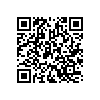 7M大灣110010201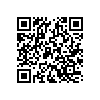 7M大灣110010202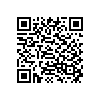 7M大灣1100102037M大灣110010203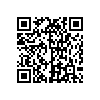 7M大灣110010204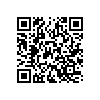 7M大灣1100102056.7.8.8.9.10.ABAADC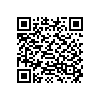 7M大灣110010206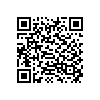 7M大灣110010207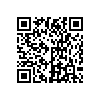 7M大灣1100102087M大灣110010208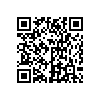 7M大灣110010209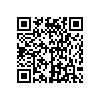 7M大灣11001021011.12.13.13.14.15.BABBCB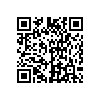 7M大灣110010211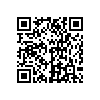 7M大灣110010212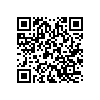 7M大灣1100102137M大灣110010213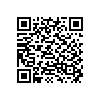 7M大灣110010214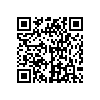 7M大灣11001021516.17.18.18.19.20.ABDDDC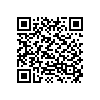 7M大灣110010216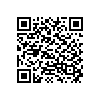 7M大灣110010217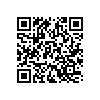 7M大灣1100102187M大灣110010218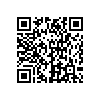 7M大灣110010219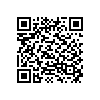 7M大灣11001022021.22.23.23.24.25.DAAADD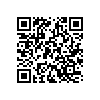 7M大灣110010221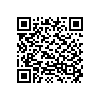 7M大灣110010222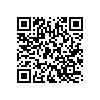 7M大灣1100102237M大灣110010223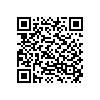 7M大灣110010224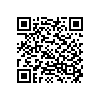 7M大灣11001022526.27.28.28.29.30.BBCCCA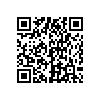 7M大灣110010226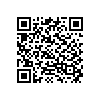 7M大灣11001027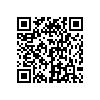 7M大灣1100102287M大灣110010228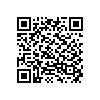 7M大灣110010229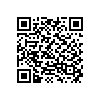 7M大灣110010230三.計算題三.計算題三.計算題三.計算題三.計算題三.計算題1.1.1.2.2.2.121212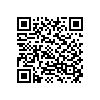 7M大灣1100102317M大灣1100102317M大灣110010231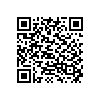 7M大灣1100102327M大灣1100102327M大灣110010232